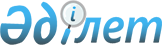 О признании утратившим силу приказа Заместителя Премьер-Министра – Министра финансов Республики Казахстан от 13 апреля 2022 года № 402 "Об утверждении формы сведений о плательщиках платы за цифровой майнинг, объектах обложения, их месте нахождения и об объемах электроэнергии"Приказ Министра финансов Республики Казахстан от 2 апреля 2024 года № 174. Зарегистрирован в Министерстве юстиции Республики Казахстан 2 апреля 2024 года № 34213
      В соответствии с пунктом 1 статьи 27 Закона Республики Казахстан "О правовых актах", ПРИКАЗЫВАЮ:
      1. Признать утратившим силу приказ Заместителя Премьер-Министра – Министра финансов Республики Казахстан от 13 апреля 2022 года № 402 "Об утверждении формы сведений о плательщиках платы за цифровой майнинг, объектах обложения, их месте нахождения и об объемах электроэнергии" (зарегистрирован в Реестре государственной регистрации нормативных правовых актов под № 27557).
      2. Комитету государственных доходов Министерства финансов Республики Казахстан в установленном законодательством Республики Казахстан порядке обеспечить:
      1) государственную регистрацию настоящего приказа в Министерстве юстиции Республики Казахстан;
      2) размещение настоящего приказа на интернет-ресурсе Министерства финансов Республики Казахстан;
      3) в течение десяти рабочих дней после государственной регистрации настоящего приказа в Министерстве юстиции Республики Казахстан представление в Департамент юридической службы Министерства финансов Республики Казахстан сведений об исполнении мероприятий, предусмотренных подпунктами 1) и 2) настоящего пункта. 
      3. Настоящий приказ вводится в действие по истечении десяти календарных дней после дня его первого официального опубликования.
      "СОГЛАСОВАНО"Министерство цифрового развития, инновацийи аэрокосмической промышленностиРеспублики Казахстан
					© 2012. РГП на ПХВ «Институт законодательства и правовой информации Республики Казахстан» Министерства юстиции Республики Казахстан
				
      Министр финансовРеспублики Казахстан

М. Такиев
